Quartalsplan 3. Klasse vom 26. April – 2. Juli 2021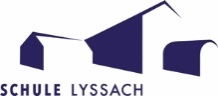 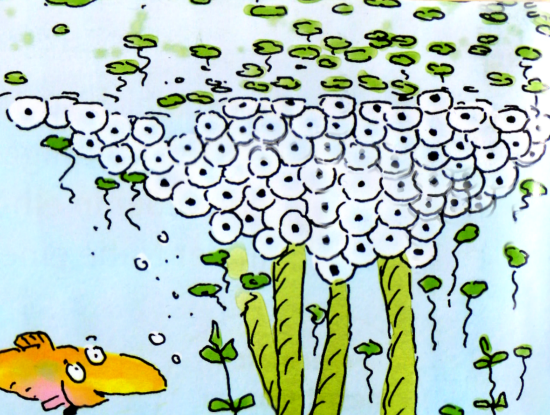 Besondere Daten: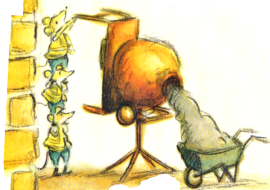 Jeweils Donnerstag: Praktikum von Frau Martina Schwab4. Mai, 11. Mai, 25. Mai: Ausflüge mit dem Velo zum Hurst 13./14. Mai: Auffahrtsbrücke: schulfrei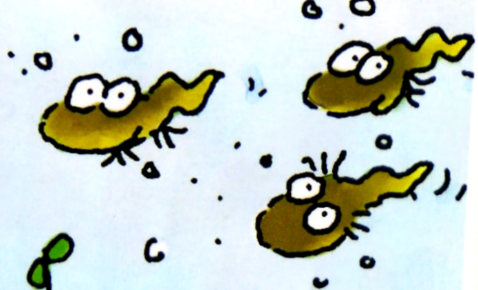 17. Mai: schulfrei: Planungstag der Lehrpersonen 18. Mai: Schulfotograf19. Mai: Besuch im Verkehrsgarten Oberburg28. Mai: Besuch im Kunstmuseum Bern1. Juni: Nachmittag: schulfrei: Arbeitshalbtag der Lehrpersonen3. Juni morgens: Sporttag9. Juni: Wellenlektion (Besuch bei zukünftiger Lehrperson)14.-18. Juni: Spezialwoche «Schulschluss» mit Exkursion ins Papiliorama Kerzers3. Juli: SommerferienWir freuen uns auf das letzte gemeinsame Quartal mit Ihren wunderbaren Kindern!Frühlingshafte Grüsse Simone Badertscher, Jrene StuderTagesschulkinder:17. Mai: schulfrei: Planungstag der Lehrpersonen und 1. Juni: Nachmittag: schulfrei: Arbeitshalbtag der LehrpersonenDie Tagesschule ist an diesem Tag für alle angemeldeten Kinder von 8.15 Uhr bis 17 Uhr geöffnet. Melden Sie sich frühzeitig bei Stefanie Siegenthaler, falls Ihr Kind früher kommen muss. Zudem nimmt Stefanie Siegenthaler an diesem Tag auch die Abmeldungen entgegen: Natel: 079 737 12 42 / Telefon Tagesschule: 034 531 81 04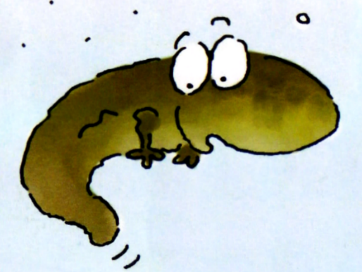 NMG:Lebensraum Teich/Weiher, Biotop, KiesgrubeVon der Kaulquappe zum FroschNMG:Lebensraum Teich/Weiher, Biotop, KiesgrubeVon der Kaulquappe zum FroschNMG:Lebensraum Teich/Weiher, Biotop, KiesgrubeVon der Kaulquappe zum FroschMathematik:Lehrmittel MathweltZweiwochen- Themenpläne zu Pläne, Zufall, Anteile, Dividieren, Körper und Volumen, Wiederholen und üben aller RechenoperationenDenkschule und Blitzrechnen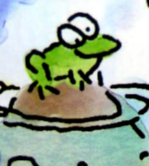 Deutsch: Sprachstarken 3:AbenteuergeschichtenGedichteie-RegelLesestunde: Lesetraining, PultbuchWeiterentwickeln der Basisschrift